University of Melbourne Student Union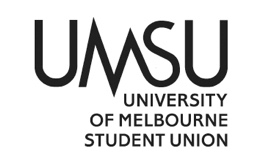 Agenda of the Creative Arts Committee - Meeting 16(22)6PM AEST, Monday, 3rd October 2022Location: Zoomhttps://unimelb.zoom.us/j/9815189897?pwd=dUl3UXJJcHdwZEVGWVpYaVZ2Y0JIUT09    Password: 123456AgendaProcedural Matters	Meeting opened at 6:03 pmElection of chairMotion: That Marcie Di Bartolomeo is to be elected Chair.Mover: 	Marcie Di Bartolomeo		Seconder:  Leah BourneCARRIED WITHOUT DISSENTAcknowledgement of CountryWas led by Marcie Di BartolomeoAttendancePrerna Aggarwal, Marcie Di Bartolomeo, Leah Bourne, Jemilla Lister, Disha Zutshi, Leslie Ho, Ishita GaneriwalaDisha Zutshi left at 6:23 pmLeslie Ho left at 6:31 pm.ApologiesProxiesKavi Ramdas was proxied by Ishita Ganeriwala  Lan Phuong (Hailey) was proxied by Disha ZutshiMotion: That all the proxies be acceptedMover: Marcie Di Bartolomeo			Seconder: Disha ZutshiCARRIED WITHOUT DISSENTMembershipStill waiting on Tanisha’s replacementAdoption of AgendaMotion: That the agenda be adopted as presented.Mover:		Marcie Di Bartolomeo		Seconder:  Jemilla ListerCARRIED WITHOUT DISSENTConfirmation of Previous MinutesMotion: That the Creative Arts Committee meeting minutes 15(22) was true and accurate representation of the previous committee meetingMover: Marcie Di Bartolomeo	Seconder: Leah BourneCARRIED WITHOUT DISSENTMotion: To move a procedural to go directly on Motions on notice and suspend the standing ordersMover: Disha Zutshi	Seconder: Marcie Di BartolomeoCARRIED WITHOUT DISSENTMatters Arising from the MinutesConflicts of Interest DeclarationPrerna Aggarwal declared her conflict of interest with Harshita Gupta’s and MD A Cappella Society’s grant application.Leah Bourne has a conflict of interest with Savier’s and grant application.Marcie Di Bartolomeo has a conflict of interest with Saviour’s grant applicationCorrespondenceCouncil wanted the committee and office bearers to discuss the budget allocation for the remaining months.Creative Arts Office Bearers’ ReportsMarcie mentions that they have been burnt out after tastings. They have been working on Burnley, MACs Collab, and the strategic planning.Prerna mentions that she has been handling the admin side of department such as grant application meetings, financial reimbursements, food orders and collective. She has been working on the Diwali Collaboration as well.Motion: That the Creative Arts Office Bearer reports be acceptedMover: Marcie Di Bartolomeo	Seconder: Leah BourneCARRIED WITHOUT DISSENTOther ReportsOperational BusinessCreative Arts Grant Application ReviewMotion: That 2050’s grant application for $500 from the Grants Budget line be acceptedMover: Marcie Di Bartolomeo	Seconder: Leslie HoCARRIED WITHOUT DISSENTMotion: That Harshita Gupta’s grant application for $500 from the Grants Budget Line be acceptedMover: Marcie Di Bartolomeo	Seconder: Jemilla ListerCARRIED WITHOUT DISSENTMotion: That Patrick O’ Luanaigh’s grant application for $500 from the Grants Budget Line be acceptedMover: Marcie Di Bartolomeo	Seconder: Leah BourneCARRIED WITHOUT DISSENTMotion: That discussion for Nicholson Nurputra’s grant application for $500 be deferred to next budget round and more detailed budget be requested for the sameMover: Marcie Di Bartolomeo	Seconder: Jemilla ListerCARRIED WITHOUT DISSENTMotion: That MD A Cappella Society‘s grant application for $500 from grants budget line be acceptedMover: Marcie Di Bartolomeo	Seconder: Jemilla ListerCARRIED WITHOUT DISSENTMotion: To defer the discussion of remaining applications to next committee meetingMover: Marcie Di Bartolomeo	Seconder: Jemilla ListerCARRIED WITHOUT DISSENTMotions on NoticeMotion 9.1: To accept all the motions below (Motions 9.2 to 9.9) with notice en blocMover: Marcie Di Bartolomeo	Seconder: Leah BourneCARRIED WITHOUT DISSENTMotion 9.2: To approve $200 from the Tastings budget line for Lucy Pitt for speaking at the Tricks of the Trade Budgeting for Artists workshop Motion 9.3:  To approve $200 from the Tastings budget line for Josephine Mead for speaking at the Tricks of the Trade Happy Healthy Art Making workshopMotion 9.4:  To approve $500 from the Tastings budget line for Doug and Jake’s Polyps performance at the Tastings Takeover in the GPG LaunchMotion 9.5:  To approve $500 from the Special Projects and Events budget line for social media boosting for Marketing in the Arts collaborative event with MACSS, and the Wordplay collaborative event with Farrago and MACSSMotion 9.6: To reallocate $500 from the stationery budget line to the Special Projects and Events budget lineMotion 9.7:  To reallocate $1000 from the Stationery budget line to the Grants budget lineMotion 9.8:  To approve an additional $1000 from the Special Projects and Events budget line towards Creative Arts Collective expenditureMotion 9.9:  To approve $5000 from the Special Projects and Events budget line towards expenditures related to Diwali event which is to be held in collaboration with POC and WelfareMotion 9.10: To resume the standing ordersMover: Marcie Di Bartolomeo		Seconder: Leah BourneCARRIED WITHOUT DISSENTMotions Without NoticeOther BusinessBudget needs and grant application needs to be discussed with committee in the next committee meeting.Next MeetingNext meeting is scheduled for Wednesday 12 October 2022 at 6 pmCloseMeeting was closed at 7:06 pm/